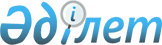 О повышении базовых ставок земельного налога и ставок единого земельного налога на не используемые земли сельскохозяйственного назначения по Аксускому району
					
			Утративший силу
			
			
		
					Решение Аксуского районного маслихата Алматинской области от 26 июля 2019 года № 49-230. Зарегистрировано Департаментом юстиции Алматинской области 30 июля 2019 года № 5213. Утратило силу решением Аксуского районного маслихата Алматинской области от 22 сентября 2020 года № 66-291
      Сноска. Утратило силу решением Аксуского районного маслихата Алматинской области от 22.09.2020 № 66-291 (вводится в действие с 01.01.2020).
      В соответствии с пунктом 5 статьи 509, пунктом 3 статьи 704 Кодекса Республики Казахстан от 25 декабря 2017 года "О налогах и других обязательных платежах в бюджет (Налоговый кодекс)", подпунктом 13) пункта 1 статьи 6 Закона Республики Казахстан от 23 января 2001 года "О местном государственном управлении и самоуправлении в Республике Казахстан", Аксуский районный маслихат РЕШИЛ:
      1. Повысить базовые ставки земельного налога и ставки единого земельного налога в десять раз в соответствии с земельным законодательством Республики Казахстан на не используемые земли сельскохяйственного назначения по Аксускому району.
      2. Признать утратившим силу решение Аксуского районного маслихата от 25 апреля 2016 года № 3-14 "О повышении базовых ставок земельного налога на не используемые земли сельскохозяйственного назначения по Аксускому району" (зарегистрирован в Реестре государственной регистрации нормативных правовых актов № 3852, опубликован 10 июня 2016 года в Информационно-правовой системе "Әділет").
      3. Контроль за исполнением настоящего решения возложить на постоянную комиссию Аксуского районного маслихата "По вопросам бюджета, социально-культурной сферы, молодежной политики, законности и защиты прав".
      4. Настоящее решение вступает в силу со дня государственной регистрации в органах юстиции и вводится в действие со дня его первого официального опубликования.
					© 2012. РГП на ПХВ «Институт законодательства и правовой информации Республики Казахстан» Министерства юстиции Республики Казахстан
				
      Председатель сессии Аксуского районного маслихата 

К. Даулетбекова

      Секретарь Аксуского районного маслихата 

Б. Сулейменов
